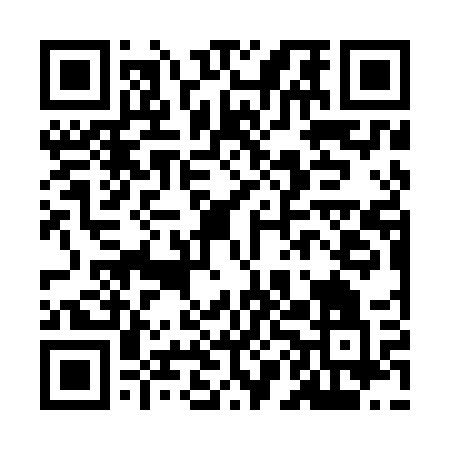 Ramadan times for Dziurowka, PolandMon 11 Mar 2024 - Wed 10 Apr 2024High Latitude Method: Angle Based RulePrayer Calculation Method: Muslim World LeagueAsar Calculation Method: HanafiPrayer times provided by https://www.salahtimes.comDateDayFajrSuhurSunriseDhuhrAsrIftarMaghribIsha11Mon4:064:065:5311:423:375:315:317:1212Tue4:034:035:5111:413:395:335:337:1413Wed4:014:015:4911:413:405:345:347:1614Thu3:593:595:4711:413:415:365:367:1715Fri3:563:565:4511:413:425:375:377:1916Sat3:543:545:4311:403:445:395:397:2117Sun3:523:525:4011:403:455:405:407:2318Mon3:493:495:3811:403:465:425:427:2419Tue3:473:475:3611:393:485:445:447:2620Wed3:453:455:3411:393:495:455:457:2821Thu3:423:425:3211:393:505:475:477:3022Fri3:403:405:3011:383:515:485:487:3223Sat3:373:375:2711:383:535:505:507:3424Sun3:353:355:2511:383:545:525:527:3525Mon3:323:325:2311:383:555:535:537:3726Tue3:303:305:2111:373:565:555:557:3927Wed3:273:275:1911:373:575:565:567:4128Thu3:243:245:1611:373:595:585:587:4329Fri3:223:225:1411:364:005:595:597:4530Sat3:193:195:1211:364:016:016:017:4731Sun4:174:176:1012:365:027:027:028:491Mon4:144:146:0812:355:037:047:048:512Tue4:114:116:0612:355:047:067:068:533Wed4:094:096:0412:355:057:077:078:554Thu4:064:066:0112:355:077:097:098:575Fri4:034:035:5912:345:087:107:108:596Sat4:014:015:5712:345:097:127:129:017Sun3:583:585:5512:345:107:137:139:038Mon3:553:555:5312:335:117:157:159:059Tue3:533:535:5112:335:127:177:179:0710Wed3:503:505:4912:335:137:187:189:10